KONTRAK   K U L I A H  OFFLINE / ONLINEMata Kuliah 		: ………………………………………………Kode MK	 	: ………………………………………………Bobot	 		: ……. SKSSemester	 	: ...................Jadwal Hari/Jam 	: ……………………., / …………………….Dosen	 		: Dr. Usman Noer, M.Ag/Rombel/Kelas		: ...........................Hal-hal yang disepakati :Keterlambatan dalam perkuliahan OFFLINE/ONLINE yang dapat ditoleransi maksimal 5  menit, jika > 6 menit maka yang bersangkutan dinyatakan absen dalam BAP tetapi dapat mengikuti kuliah. Penampilan mengesankan layak sebagai Peserta Didik Islami/Pakaian/busana yang digunakan adalah layak sebagai Peserta Didik Islami Sesuai dengan Kodek Etik Mahasiswa.HP, Ipad  dan segala yang membuat bising disenyapkan selama mengikuti perkuliahan dan Mencari Lokasi Strategis dengan Background transparant tanpa ada gangguan yang nampak ataupun terdengar dilayar online, Selama perkuliahan Online Camera aktif.Ketidak hadiran dalam tatap muka perkuliahan yang dapat diterima hanya yang mendapat rekomendasi dari Institusi,Fakultas/Prodi dan instansi yang berwenang, sesuai ketentuan yang berlaku.Mahasiswa yang berhak mengikuti Ujian adalah mahasiswa yang memiliki jumlah tatap muka 75% dari total tatap muka dosen pengampu mata kuliah, sesuia dengan Rekapituasi Sisfo Kampus.Ketidak hadiran dalam tatap muka perkuliahan yang tidak lebih dari 50%, gugur pada mata kuliah yang bersangkutan. (tidak ada pemberian tugas tambahan)Ketidak hadiran yang berkisar antara 51%-74% dapat memperoleh tugas yang setara dengan tatap muka kekurangannya untuk dapat memenuhi syarat minimal tatap muka online, bila ada rekomendasi, dari Rektor, Dekan/Prodi.Perbaikan nilai Tugas, UTS dan UAS  selambat-lambatnya 1 hari setelah pengumuman nilai pada e-learning Pemberian kesempatan perbaikan nilai Tugas, UTS dan UAS hanya pada mahasiswa yang memperoleh nilai Tugas, UTS atau nilai UAS <50.Hal-hal yang belum disepakati dalam kesepakatan ini akan diatur secara dan ditetapkan secara lisan oleh dosen di dalam kelas.Gowa Samata,                         2024Pihak yang SepakatMahasiswa						Dosen Pengampu MKTtd.							Ttd.............................................					Dr. Usman Noer, M.AgNIM:					No. HP (WA aktif): ……………………………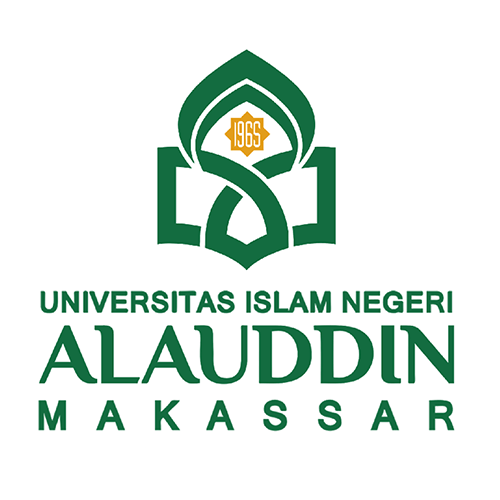 UIN ALAUDDIN MAKASSARFAKULTAS ...............................JURUSAN…………………………………..UIN ALAUDDIN MAKASSARFAKULTAS ...............................JURUSAN…………………………………..UIN ALAUDDIN MAKASSARFAKULTAS ...............................JURUSAN…………………………………..UIN ALAUDDIN MAKASSARFAKULTAS ...............................JURUSAN…………………………………..KONTRAK KULIAHKONTRAK KULIAHKONTRAK KULIAHKONTRAK KULIAHKODE MK:………………Revisi : 1(Tanggal Mulai Kuliah)1 Halaman   Semester: …..GANTI DAN KETIK NAMA MATA KULIAHGANTI DAN KETIK NAMA MATA KULIAH16 Kali Pertemuan